Maroochy Waterwatch Inc – River Patrol Report for February, 2017.Number of Report Sheets : 12 compared to 7 the previous month. Good to see !! Total volunteer hours : 129.5 man hours compared to 77.5 hours the previous month. Also good to see. We need the hours to show potential sponsors the effort we are producing. Total non-recyclable bags collected : 15.5 bags - approx 775 litres compared to 24.5 bags – approx 1,225 litres previous month, again, somewhat less than previous month. Total recycled bags collected : 2 bags – approx 100 litres, compared to 3.75 bags, approx 187.5 litres previous month. Similarly, down compared to last month. Rubbish reported collected : One of each unless stated otherwise : - 2 x pieces of steel - 2 x venetian blinds - 3 x camp chair - Camp table - Various camping rubbish - Suspected Croc tracks up Coolum Creek near boat ramp – let’s hope not !! - Air mattress - Hat - Football - Bait holder (waist type) - 4 x ‘misc objects’ - 2 x buckets - 4WD tyre - Hammock - Carpet tiles - Several dog poo bags - full - Inflatable - Steel fence post - Misc bottles & plastics 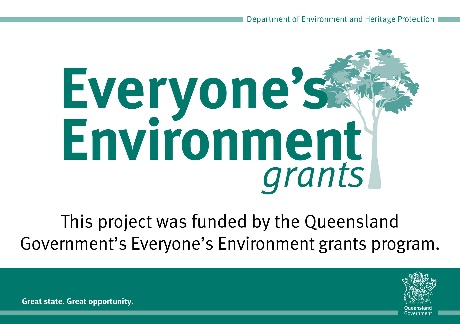 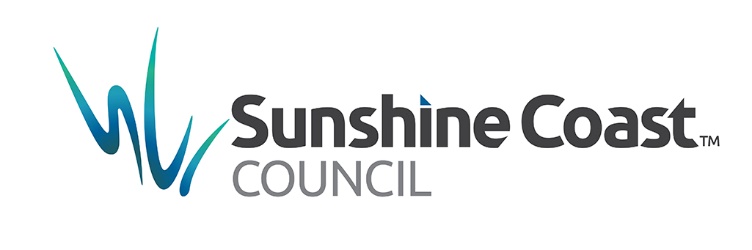 